Dane klienta (dane wpisać zamiast szarych wyrazów):System: Kolor okien:Uszczelka:Rolety:Wymiary okna:Imię:Nazwisko:Telefon: Adres:Nr zamówienia:Data:  Biały   Jednostronny zewnętrzny –    Jednostronny zewnętrzny –    Duokolor –    Jednostronny wewnętrzny –    Jednostronny wewnętrzny –    Dwustronny –    Dwustronny –   Czarna Szara Karmelowa (tylko okleiny Veka) Tak   Nie   Poz.IlośćOkna (szkic od wewnątrz)SzerokośćWysokośćSzybaDodatki1W świetle muru                 mmOkna                   mmW świetle muru                   mmOkna                   mm2W świetle muru                   mmOkna                   mmW świetle muru                   mmOkna                   mm3W świetle muru                 mmOkna                   mmW świetle muru                   mmOkna                   mm4W świetle muru                 mmOkna                   mmW świetle muru                   mmOkna                   mm5W świetle muru                 mmOkna                   mmW świetle muru                   mmOkna                   mm6W świetle muru                 mmOkna                   mmW świetle muru                   mmOkna                   mm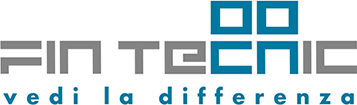 